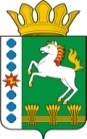 КОНТРОЛЬНО-СЧЕТНЫЙ ОРГАН ШАРЫПОВСКОГО МУНИЦИПАЛЬНОГО ОКРУГАКрасноярского краяЗаключениена проект постановления администрации Шарыповского муниципального округа «О внесении изменений в постановление администрации Шарыповского муниципального округа от 26.08.2021 № 636-п «Об утверждении  муниципальной программы Шарыповского муниципального округа «Управление муниципальными финансами» (в ред. от 26.08.2021)26 января 2022 год 									№ 05Настоящее экспертное заключение подготовлено Контрольно – счетным органом Шарыповского муниципального округа Красноярского края на основании ст. 157 Бюджетного  кодекса Российской Федерации, ст. 9 Федерального закона от 07.02.2011 № 6-ФЗ «Об общих принципах организации и деятельности контрольно – счетных органов субъектов Российской Федерации и муниципальных образований», ст. 15 Решения Шарыповского окружного Совета депутатов от 14.12.2020 № 5-32р «Об утверждении Положения о Контрольно – счетном органе Шарыповского муниципального округа Красноярского края» и в соответствии со стандартом организации деятельности Контрольно-счетного органа Шарыповского муниципального округа Красноярского края СОД 2 «Организация, проведение и оформление результатов финансово-экономической экспертизы проектов Решений Шарыповского окружного Совета депутатов и нормативно-правовых актов по бюджетно-финансовым вопросам и вопросам использования муниципального имущества и проектов муниципальных программ» утвержденного приказом Контрольно-счетного органа Шарыповского муниципального округа Красноярского края от 25.01.2021 № 03.Представленный на экспертизу проект постановления администрации Шарыповского муниципального округа «О внесении изменений в постановление администрации Шарыповского муниципального округа от 26.08.2021 № 636-п «Об утверждении  муниципальной программы Шарыповского муниципального округа «Управление муниципальными финансами» (в ред. от 26.08.2021) направлен в Контрольно – счетный орган Шарыповского муниципального округа 26 января 2022 года. Разработчиком данного проекта Программы является Финансово – экономическое управление администрации  Шарыповского муниципального округа.Основанием для разработки муниципальной программы является:- статья 179 Бюджетного кодекса Российской Федерации;- постановление администрации Шарыповского муниципального округа от 13.04.2021 № 288-п «Об утверждении Порядка принятия решений о разработке муниципальных программ Шарыповского муниципального округа, их формирования и реализации»; - распоряжение администрации Шарыповского муниципального округа от 21.07.2021 № 374-р «Об утверждении перечня муниципальных программ Шарыповского муниципального округа».Исполнитель Программы  Финансово – экономическое управление администрации  Шарыповского муниципального округа.Соисполнитель Программы администрация Шарыповского муниципального округа.Подпрограммы муниципальной программы:Организация и ведение бухгалтерского, бюджетного и налогового учетов и формирование отчетности централизованной бухгалтерией.Обеспечение реализации муниципальной программы.Цель муниципальной программы:– повышение качества и прозрачности управления муниципальными финансами, повышение качества бухгалтерского учета и бюджетной отчетности.Задачи муниципальной программы:1. Повышение качества ведения бухгалтерского и бюджетного учета, своевременное составление требуемой отчетности и предоставление ее в порядке и сроки, установленные действующим законодательством.2. Создание условий для эффективного, ответственного и прозрачного управления финансовыми ресурсами в рамках выполнения установленных функций и полномочий, а также повышение эффективности расходов бюджета округа.Мероприятие проведено 26 января 2022 года.В ходе подготовки заключения Контрольно – счетным органом Шарыповского муниципального округа были проанализированы следующие материалы:- проект постановления администрации Шарыповского муниципального округа «О внесении изменений в постановление администрации Шарыповского муниципального округа от 26.08.2021 № 636-п «Об утверждении  муниципальной программы Шарыповского муниципального округа «Управление муниципальными финансами» (в ред. от 26.08.2021);- паспорт муниципальной программы Шарыповского муниципального округа «Управление муниципальными финансами». Рассмотрев представленные материалы к проекту муниципальной программы «Управление муниципальными финансами»  установлено следующее:В соответствии с проектом паспорта Программы происходит изменение по строке (пункту) «Ресурсное обеспечение муниципальной программы».После внесения изменений строка  будет читаться:Увеличение бюджетных ассигнований по муниципальной программе в 2021 году за счет средств бюджета округа в сумме 1 159 965,10 руб. (3,55%).Вносятся изменения в подпрограмму «Организация и ведение бухгалтерского, бюджетного и налогового учетов и формирование отчетности  централизованной бухгалтерией» по строке «Объемы и источники финансирования подпрограммы».После внесения изменений строка  будет читаться:Уменьшение бюджетных ассигнований по подпрограмме «Организация и ведение бухгалтерского, бюджетного и налогового учетов и формирование отчетности  централизованной бухгалтерией» в 2021 году за счет средств бюджета округа в сумме 85 968,90 руб. (0,47%) по мероприятию 1.1. «Руководство и управление в сфере установленных функций и полномочий, осуществляемых казенными учреждениями» в связи с уменьшением расходов, предусмотренных на возмещение работникам расходов, связанных со служебными командировками, на арендную плату МКУ «ЦБУ» Шарыповского муниципального округа.Вносятся изменения в подпрограмму «Обеспечение реализации муниципальной программы» по строке «Объемы и источники финансирования подпрограммы».После внесения изменений строка  будет читаться:Увеличение бюджетных ассигнований по подпрограмме «Обеспечение реализации муниципальной программы» в 2021 году за счет средств бюджета округа в сумме 1 245 934,00 руб. (8,66%), в том числе:- увеличение в сумме 1 675 934,00 руб. по мероприятию 1.1. «Руководство и управление в сфере установленных функций и полномочий, осуществляемых казенными учреждениями» на выплату заработной платы;             - уменьшение в сумме 430 000,00 руб. по мероприятию 1.1. «Руководство и управление в сфере установленных функций и полномочий, осуществляемых казенными учреждениями», в связи с уменьшением расходов на техническое обслуживание оргтехники, приобретение канцелярских товаров, основных средств, командировочные расходы, услуги связи.При проверке правильности планирования и составления проекта Постановления нарушений не установлено.На основании выше изложенного Контрольно – счетный орган Шарыповского муниципального округа предлагает Администрации Шарыповского муниципального округа утвердить изменения, вносимые в проект Постановления администрации Шарыповского муниципального округа «О внесении изменений в постановление администрации Шарыповского муниципального округа от 26.08.2021 № 636-п «Об утверждении  муниципальной программы Шарыповского муниципального округа «Управление муниципальными финансами» (в ред. от 26.08.2021).Председатель КСО Шарыповскогомуниципального округа				                      			Г.В. СавчукРесурсное обеспечение муниципальной программыПредыдущая редакцияПредлагаемая редакция (проект Постановления)Ресурсное обеспечение муниципальной программыОбщий объем бюджетных ассигнований на реализацию муниципальной программы составляет 96 470 754,00 руб., в том числе:объем финансирования по годам реализации муниципальной программы:2021 год – 32 642 318,00 руб.;2022 год – 31 914 218,00 руб.;2023 год – 31 914 218,00 руб.за счет средств бюджета округа в сумме 96 470 754,00  руб., из них:2021 год – 32 642 318,00 руб.;2022 год – 31 914 218,00 руб.;2023 год – 31 914 218,00 руб.Общий объем бюджетных ассигнований на реализацию муниципальной программы составляет 97 630 719,10 руб., в том числе:объем финансирования по годам реализации муниципальной программы:2021 год – 33 802 283,10 руб.;2022 год – 31 914 218,00 руб.;2023 год – 31 914 218,00 руб.за счет средств бюджета округа в сумме 96 470 754,00  руб., из них:2021 год – 32 642 318,00 руб.;2022 год – 31 914 218,00 руб.;2023 год – 31 914 218,00 руб.Информация по ресурсному обеспечению подпрограммы, в том числе в разбивке по всем источникам финансирования на очередной финансовый год и плановый периодПредыдущая редакцияПредлагаемая редакция (проект Постановления)Информация по ресурсному обеспечению подпрограммы, в том числе в разбивке по всем источникам финансирования на очередной финансовый год и плановый периодОбщий объем бюджетных ассигнований на реализацию подпрограммы составляет 54 240 454,00 руб. в том числе,по годам реализации:2021 год – 18 255 818,00 руб.;2022 год – 17 992 318,00 руб.;2023 год – 17 992 318,00 руб.за счет средств бюджета округа54 240 454,00 руб., в том числе:2021 год – 18 255 818,00 руб.;2022 год – 17 992 318,00 руб.;2023 год – 17 992 318,00 руб.Общий объем бюджетных ассигнований на реализацию подпрограммы составляет 54 154 485,10 руб. в том числе,по годам реализации:2021 год – 18 169 849,10 руб.;2022 год – 17 992 318,00 руб.;2023 год – 17 992 318,00 руб.за счет средств бюджета округа54 154 485,10 руб., в том числе:2021 год – 18 169 849,10 руб.;2022 год – 17 992 318,00 руб.;2023 год – 17 992 318,00 руб.Информация по ресурсному обеспечению подпрограммы, в том числе в разбивке по всем источникам финансирования на очередной финансовый год и плановый периодПредыдущая редакцияПредлагаемая редакция (проект Постановления)Информация по ресурсному обеспечению подпрограммы, в том числе в разбивке по всем источникам финансирования на очередной финансовый год и плановый периодОбщий объем бюджетных ассигнований на реализацию подпрограммы составляет 42 230 300,00 руб. в том числе,по годам реализации:2021 год – 14 386 500,00 руб.;2022 год – 13 921 900,00 руб.;2023 год – 13 921 900,00 руб.за счет средств бюджета округа42 230 300,00 руб., в том числе:2021 год – 14 386 500,00 руб.;2022 год – 13 921 900,00 руб.;2023 год – 13 921 900,00 руб.Общий объем бюджетных ассигнований на реализацию подпрограммы составляет 43 476 234,00 руб. в том числе,по годам реализации:2021 год – 15 632 434,00 руб.;2022 год – 13 921 900,00 руб.;2023 год – 13 921 900,00 руб.за счет средств бюджета округа43 476 234,00 руб., в том числе:2021 год – 15 632 434,00 руб.;2022 год – 13 921 900,00 руб.;2023 год – 13 921 900,00 руб.